Publicado en Madrid el 14/06/2021 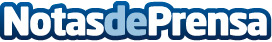 La efectividad en la resolución matemática de los escolares aumentó un 3% el último curso, según SmartickEsta es una de las conclusiones del análisis que ha llevado a cabo Smartick, método de aprendizaje online de matemáticas y lectura, sobre el rendimiento de sus alumnos durante este curso escolar. En el último tramo del curso escolar, los niños han mostrado una productividad menos estable debido a la fatiga pandémica, lo que ha generado una pérdida de interés y atenciónDatos de contacto:Mireia677207079Nota de prensa publicada en: https://www.notasdeprensa.es/la-efectividad-en-la-resolucion-matematica-de Categorias: Nacional Educación Sociedad E-Commerce Ocio para niños Cursos http://www.notasdeprensa.es